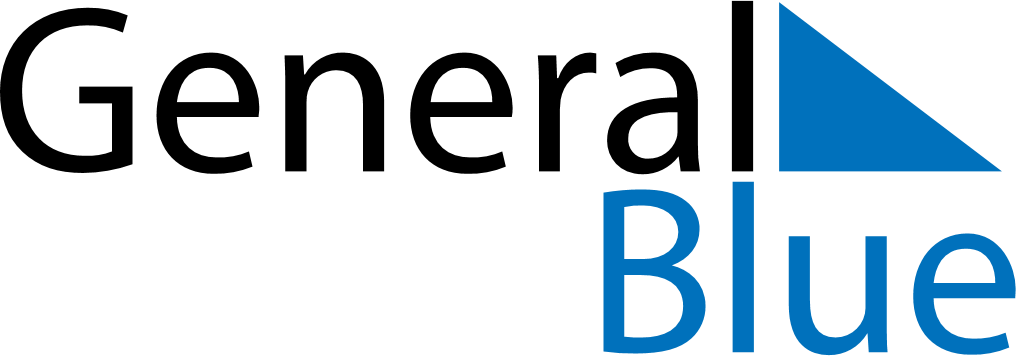 June 2022June 2022June 2022LiechtensteinLiechtensteinSUNMONTUEWEDTHUFRISAT1234567891011PentecostWhit Monday12131415161718Corpus ChristiFeiertagsbrücke192021222324252627282930